UMW/AZ/PN–88/18				  		  	  Wrocław, 13 sierpnia 2018 r.NAZWA POSTĘPOWANIA  Przebudowa i remont Stołówki Studenckiej Uniwersytetu Medycznego we Wrocławiu wraz 
z zagospodarowaniem terenu przy ul. Wojciecha z Brudzewa 8 we Wrocławiu.Informacja o korekcie załącznika nr 9 do SIWZZamawiający informuje, iż dokonuje korekty w załączniku nr 9 do SIWZ – dotychczasowy Przedmiar robót instalacyjnych sanitarnych zastępuje nowym Przedmiarem robót instalacyjnych sanitarnych. W poprzedniej wersji przedmiaru omyłkowo nie zeskanowano stron nr 2, nr 4 oraz nr 7.Z dokumentów należy korzystać  w obecnie zamieszczanej wersji.Kanclerz UMWMgr Iwona Janus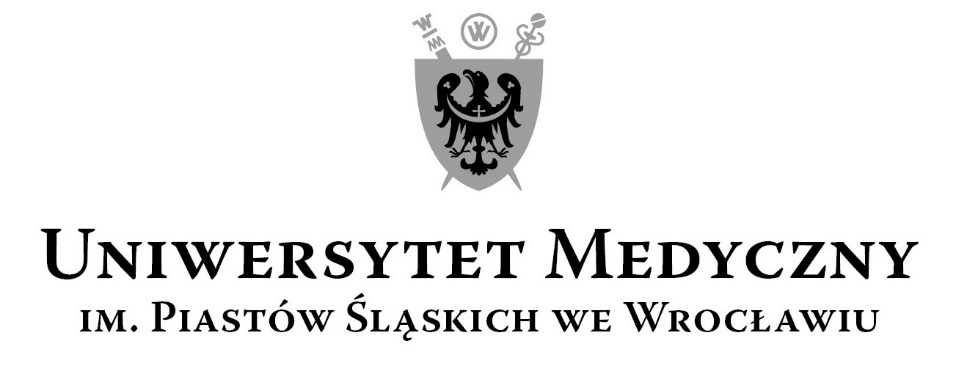 50-367 Wrocław, Wybrzeże L. Pasteura 1Zespół ds. Zamówień Publicznych UMWul. Marcinkowskiego 2-6, 50-368 Wrocławfax 71 / 784-00-45e-mail: joanna.czopik@umed.wroc.pl 50-367 Wrocław, Wybrzeże L. Pasteura 1Zespół ds. Zamówień Publicznych UMWul. Marcinkowskiego 2-6, 50-368 Wrocławfax 71 / 784-00-45e-mail: joanna.czopik@umed.wroc.pl 